Loading...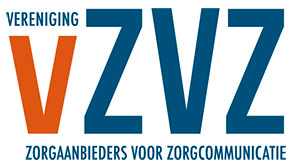 VZVZ-dagen 2016VZVZ-leveranciersdagAanmelden Bovenkant formulierGebruikernaam: Wachtwoord: CapsLock is on. Aanmelden Ik ben mijn wachtwoord vergetenOnderkant formulierActualiteitscontrole - what's newDe actualiteitscontole is een nieuwe functie op het LSP. 
Hiermee kan een systeem voor een bepaalde patiënt aan het LSP vragen: Zijn er nieuwe gegevens bekend sinds een bepaalde datum? Er zijn een aantal vragen die beantwoord moeten worden Hoe kan deze functie efficiëntie verhogen Wat zijn de gevolgen in het proces (Bijv. hoe zeker ben je van de informatie, waar moet je rekening mee houden, combinatie met query parameters) Wat zijn de voorwaarden (zoals bijvoorbeeld verplicht automatisch (her)aanmelden voor alle bronsystemen)? Moet het mogelijk zijn om de update tijd van het bron gegeven te raadplegen 
Ook is er een relatie met het begrip bouwstenen. 
Deze discussie wordt bij de bouwstenen werkgroepen behandeld. Discussie ronde 2 - MilaanInhoud: Wouter Tesink VragenWanneer is er een heraanmelding dat een whatsnew tag geeft? Is het puur administratief/beheer wijziging dan is het niet nodig om gelijk whats new of signaal af te geven. Eis is snelle heraanmelding door bronsysteem wanneer medische inhoud is gewijzigd. Dus wanneer krijgt een wijziging een whatsnew tag? Wat gebeurt er als gebruiker een whatsnew melding krijgt en het niet verwerkt? Risico wordt groter dat dossier incompleet is. Maar het kan ook dat een zorgverlener vindt dat er niks nieuws is. Wie is verantwoordelijk om de whatsnew melding te weigeren? ConclusiesWhats new is geen vervanging van signaalfunctie. Something new ipv whats new. ArgumentenWhatsnew is gebruiker direct informatie nodig heeft. Signaalfunctie is proactieve functionaliteit. Risicopatienten geven aanleiding tot gebruik signaal of whats new. Maar wanneer is iemand een risicopatient? Voor risicopatienten wil je signaalfunctie hebben. Voor andere wil je de whats new hebben. Enige eis voor aangaan van abonnement is dat er een actieve behandelrelatie is. Actualiteitscontrole - what's newDiscussie ronde 2 - MilaanVragenConclusiesArgumentenAangedreven door Tiki Wiki CMS Groupware  | Thema: Readable